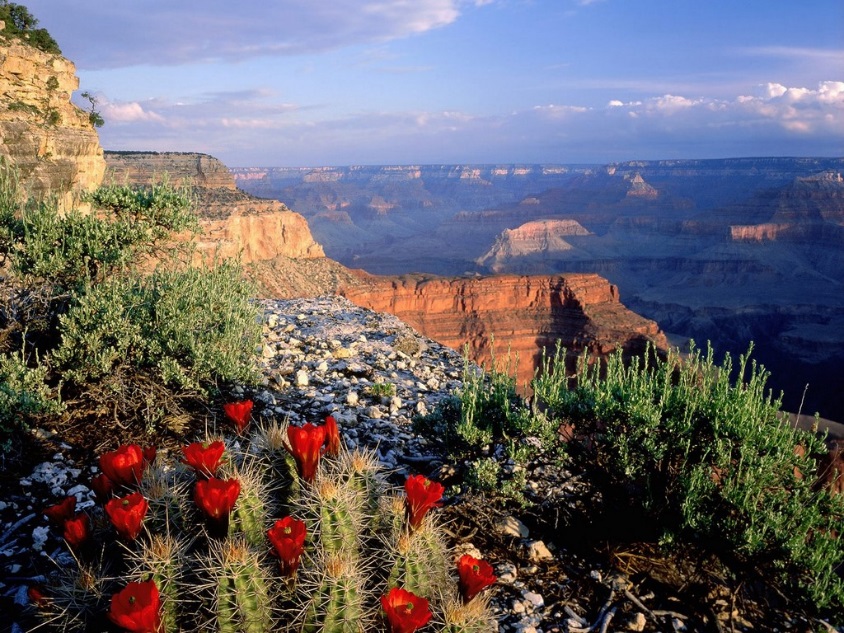 Quatre saisons dans un éden fabuleux.L'hiver dépose de la neige sur l'ocre des stalagmites,Elle festonne un merveilleux décor dans le site.La roche orangée pointe de la blancheur immaculéePour transcender la beauté du lieu enchanté.Le printemps fait étinceler les rochers d'or enflammésPar le soleil qui embrase toute la somptueuse vallée.Dans la vision du ciel bleu profond et intense,Le spectacle est captivant, les aiguilles dansent.Les fleurs de cactus sont des joyaux fragiles et beauxQui nous étonnent parfois de leurs aspects originaux.La montagne entourant le val bosselé est un divin prodigeElle fait de l'horizon un panorama blanc et bleu splendideL'automne, artiste, métamorphose les forêts du canyonEn mirifiques toiles de maître tendresse et passion,Seuls les conifères arborent leur vert sombrePour relever l'éclat de la palette et que j'y succombe.Marie Laborde.